CO UŁATWI NAUKĘ W DOMU - WSKAZÓWKI DLA UCZNIA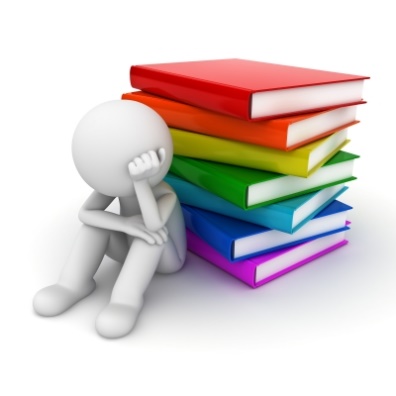 Po zapoznaniu się z całością pracy, ułóż jej plan. (ustal kolejność wykonania zadań, zaplanuj   przerwy między poszczególnymi zadaniami,  np. 30 minut nauki, 10 minut przerwy).  Rozpoczynaj naukę zawsze o tej samej godzinie (np. każdego dnia o godz. 9:00). Rozłóż równomiernie pracę na poszczególne dni tygodnia.  Przed pracą przewietrz pokój, przygotuj biurko, przejrzyj rozkład lekcji, przygotuj   potrzebne   podręczniki, zeszyty i przybory do pisania. Pracuj starannie, bez pośpiechu.  W miarę możliwości w trakcie nauki zapewnij sobie spokój i ciszę. Jeśli masz trudności z wykonaniem zdania pamiętaj, że zawsze możesz poprosić  opiekuna lub nauczyciela o  wskazówki.